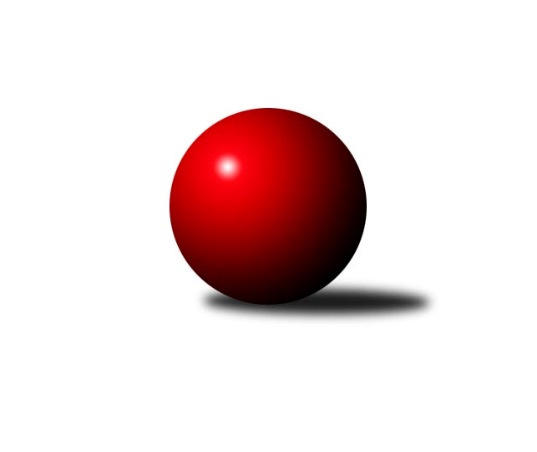 Č.9Ročník 2017/2018	30.11.2017Nejlepšího výkonu v tomto kole: 1599 dosáhlo družstvo: TJ Spartak Bílovec˝B˝Meziokresní přebor - Nový Jičín, Přerov, Vsetín 2017/2018Výsledky 9. kolaSouhrnný přehled výsledků:TJ Nový Jičín˝C˝	- TJ Nový Jičín ˝A˝	4:2	1596:1568	5.5:2.5	29.11.TJ Spartak Bílovec˝B˝	- TJ Nový Jičín˝D˝	6:0	1599:1499	7.0:1.0	30.11.Kelč˝B˝	- TJ Frenštát p.R.˝A˝	3:3	1547:1545	4.0:4.0	30.11.Tabulka družstev:	1.	TJ Spartak Bílovec˝B˝	9	8	0	1	39.0 : 15.0 	41.5 : 30.5 	 1591	16	2.	TJ Nový Jičín ˝A˝	7	5	0	2	28.0 : 14.0 	32.0 : 24.0 	 1585	10	3.	TJ Nový Jičín˝C˝	9	4	2	3	30.0 : 24.0 	39.5 : 32.5 	 1524	10	4.	Kelč˝B˝	8	3	1	4	23.0 : 25.0 	35.0 : 29.0 	 1562	7	5.	TJ Nový Jičín˝D˝	8	3	1	4	21.0 : 27.0 	30.0 : 34.0 	 1524	7	6.	TJ Frenštát p.R.˝A˝	8	2	1	5	18.0 : 30.0 	27.0 : 37.0 	 1544	5	7.	TJ Nový Jičín˝B˝	7	0	1	6	9.0 : 33.0 	19.0 : 37.0 	 1511	1Podrobné výsledky kola:	 TJ Nový Jičín˝C˝	1596	4:2	1568	TJ Nový Jičín ˝A˝	Eva Telčerová	 	 188 	 197 		385 	 1.5:0.5 	 381 	 	188 	 193		Ján Pelikán	Jana Hrňová	 	 188 	 190 		378 	 1:1 	 380 	 	191 	 189		Jiří Petr	Petr Hrňa	 	 205 	 223 		428 	 2:0 	 394 	 	202 	 192		Radek Škarka	Šárka Pavlištíková	 	 201 	 204 		405 	 1:1 	 413 	 	197 	 216		Jan Pospěchrozhodčí: Nejlepší výkon utkání: 428 - Petr Hrňa	 TJ Spartak Bílovec˝B˝	1599	6:0	1499	TJ Nový Jičín˝D˝	Michal Kudela	 	 211 	 188 		399 	 2:0 	 382 	 	201 	 181		Nikolas Chovanec	Miloš Šrot	 	 178 	 202 		380 	 2:0 	 349 	 	166 	 183		Josef Tatay	Přemysl Horák	 	 208 	 211 		419 	 2:0 	 377 	 	204 	 173		Ivana Volná	Ota Beňo	 	 201 	 200 		401 	 1:1 	 391 	 	187 	 204		Martin Pavičrozhodčí: Nejlepší výkon utkání: 419 - Přemysl Horák	 Kelč˝B˝	1547	3:3	1545	TJ Frenštát p.R.˝A˝	Jiří Janošek	 	 203 	 209 		412 	 2:0 	 360 	 	163 	 197		Pavel Hedvíček	Radomír Koleček	 	 200 	 179 		379 	 1:1 	 380 	 	180 	 200		Miroslav Makový	Josef Chvatík	 	 211 	 185 		396 	 1:1 	 401 	 	190 	 211		Tomáš Binek	Jan Mlčák	 	 175 	 185 		360 	 0:2 	 404 	 	199 	 205		Milan Kučerarozhodčí: Nejlepší výkon utkání: 412 - Jiří JanošekPořadí jednotlivců:	jméno hráče	družstvo	celkem	plné	dorážka	chyby	poměr kuž.	Maximum	1.	Michal Kudela 	TJ Spartak Bílovec˝B˝	421.58	295.3	126.3	7.6	3/3	(449)	2.	Jiří Janošek 	Kelč˝B˝	421.53	281.2	140.3	4.0	3/3	(441)	3.	Jana Hrňová 	TJ Nový Jičín˝C˝	410.44	283.7	126.8	4.8	3/3	(440)	4.	Milan Kučera 	TJ Frenštát p.R.˝A˝	409.06	287.4	121.6	5.2	4/4	(445)	5.	Petr Hrňa 	TJ Nový Jičín˝C˝	408.58	286.1	122.5	4.9	2/3	(428)	6.	Radek Škarka 	TJ Nový Jičín ˝A˝	405.89	274.0	131.9	6.3	3/3	(424)	7.	Radek Chovanec 	TJ Nový Jičín ˝A˝	402.89	278.6	124.3	8.4	3/3	(415)	8.	Tomáš Binek 	TJ Frenštát p.R.˝A˝	399.94	285.6	114.4	8.5	4/4	(411)	9.	Ivana Volná 	TJ Nový Jičín˝D˝	399.89	281.0	118.9	8.1	3/3	(429)	10.	Šárka Pavlištíková 	TJ Nový Jičín˝C˝	396.60	279.1	117.5	9.8	2/3	(407)	11.	Ota Beňo 	TJ Spartak Bílovec˝B˝	392.58	284.1	108.5	11.2	3/3	(433)	12.	Jiří Petr 	TJ Nový Jičín ˝A˝	392.11	269.4	122.7	6.3	3/3	(417)	13.	Přemysl Horák 	TJ Spartak Bílovec˝B˝	390.04	278.1	111.9	6.9	3/3	(419)	14.	Marie Pavelková 	Kelč˝B˝	387.67	274.4	113.2	7.3	3/3	(424)	15.	Jiří Plešek 	TJ Nový Jičín˝B˝	387.20	270.1	117.1	7.0	2/3	(411)	16.	Jan Mlčák 	Kelč˝B˝	386.50	284.5	102.0	10.0	2/3	(413)	17.	Martin Pavič 	TJ Nový Jičín˝D˝	383.17	270.7	112.4	9.4	3/3	(409)	18.	Ján Pelikán 	TJ Nový Jičín ˝A˝	383.08	271.3	111.8	8.8	3/3	(424)	19.	Zdeněk Chvatík 	Kelč˝B˝	382.22	272.8	109.4	10.8	3/3	(406)	20.	Miloš Šrot 	TJ Spartak Bílovec˝B˝	382.10	270.0	112.1	12.4	2/3	(424)	21.	Martin Jarábek 	Kelč˝B˝	378.25	262.9	115.3	8.4	2/3	(398)	22.	Petr Tichánek 	TJ Nový Jičín˝B˝	377.56	261.8	115.8	10.9	3/3	(403)	23.	Nikolas Chovanec 	TJ Nový Jičín˝D˝	377.50	270.2	107.3	13.3	3/3	(405)	24.	Miroslav Bár 	TJ Nový Jičín˝B˝	376.67	265.7	111.0	11.0	3/3	(420)	25.	Miroslav Makový 	TJ Frenštát p.R.˝A˝	375.78	276.2	99.6	12.9	3/4	(409)	26.	Martin D´agnolo 	TJ Nový Jičín˝B˝	375.56	265.6	110.0	8.1	3/3	(405)	27.	Radomír Koleček 	Kelč˝B˝	372.75	268.5	104.3	9.5	2/3	(379)	28.	Eva Telčerová 	TJ Nový Jičín˝C˝	367.50	262.1	105.4	10.6	3/3	(398)	29.	Jan Schwarzer 	TJ Nový Jičín˝B˝	366.50	265.5	101.0	12.0	2/3	(386)	30.	Zdeněk Bordovský 	TJ Frenštát p.R.˝A˝	361.50	262.8	98.7	14.8	3/4	(388)	31.	Josef Tatay 	TJ Nový Jičín˝D˝	358.25	256.9	101.3	12.3	3/3	(381)	32.	Jiří Hradil 	TJ Nový Jičín˝C˝	328.00	261.0	67.0	18.5	2/3	(342)	33.	Jana Hájková 	TJ Nový Jičín˝C˝	327.00	239.3	87.7	17.7	3/3	(360)		Libor Jurečka 	TJ Nový Jičín˝D˝	418.00	283.0	135.0	6.0	1/3	(418)		Rostislav Klazar 	TJ Spartak Bílovec˝B˝	415.00	289.0	126.0	9.0	1/3	(415)		Jan Pospěch 	TJ Nový Jičín ˝A˝	409.25	271.0	138.3	4.0	1/3	(444)		Josef Chvatík 	Kelč˝B˝	396.00	283.0	113.0	11.0	1/3	(396)		Marcel Pavič 	TJ Nový Jičín˝D˝	394.25	284.5	109.8	10.5	1/3	(401)		Tomáš Polášek 	TJ Nový Jičín ˝A˝	393.00	282.7	110.3	8.7	1/3	(409)		Martin Vavroš 	TJ Frenštát p.R.˝A˝	385.67	274.7	111.0	12.2	2/4	(412)		Jaroslav Černý 	TJ Spartak Bílovec˝B˝	384.67	270.0	114.7	10.7	1/3	(409)		Lenka Žurková 	TJ Nový Jičín˝B˝	374.25	259.5	114.8	9.3	1/3	(397)		Pavel Hedvíček 	TJ Frenštát p.R.˝A˝	362.00	255.5	106.5	10.5	2/4	(364)		Zdeněk Zouna 	TJ Frenštát p.R.˝A˝	361.00	262.0	99.0	10.0	1/4	(361)		Stanislav Pitrun 	Kelč˝B˝	354.00	259.0	95.0	18.0	1/3	(354)		Zdeněk Sedlář 	Kelč˝B˝	242.00	183.0	59.0	26.0	1/3	(242)Sportovně technické informace:Starty náhradníků:registrační číslo	jméno a příjmení 	datum startu 	družstvo	číslo startu25145	Martin Pavič	30.11.2017	TJ Nový Jičín˝D˝	8x
Hráči dopsaní na soupisku:registrační číslo	jméno a příjmení 	datum startu 	družstvo	Program dalšího kola:10. kolo4.12.2017	po	16:30	TJ Frenštát p.R.˝A˝ - TJ Spartak Bílovec˝B˝	6.12.2017	st	16:30	TJ Nový Jičín˝D˝ - TJ Nový Jičín˝B˝	7.12.2017	čt	16:30	TJ Nový Jičín ˝A˝ - Kelč˝B˝	Nejlepší šestka kola - absolutněNejlepší šestka kola - absolutněNejlepší šestka kola - absolutněNejlepší šestka kola - absolutněNejlepší šestka kola - dle průměru kuželenNejlepší šestka kola - dle průměru kuželenNejlepší šestka kola - dle průměru kuželenNejlepší šestka kola - dle průměru kuželenNejlepší šestka kola - dle průměru kuželenPočetJménoNázev týmuVýkonPočetJménoNázev týmuPrůměr (%)Výkon4xPetr HrňaNový Jičín˝C˝4285xPetr HrňaNový Jičín˝C˝110.374281xPřemysl HorákBílovec B4198xJiří JanošekKelč B107.374122xJan PospěchNový Jičín A4131xPřemysl HorákBílovec B106.624197xJiří JanošekKelč B4122xJan PospěchNový Jičín A106.54132xŠárka PavlištíkováNový Jičín˝C˝4053xMilan KučeraFrenštát A105.284043xMilan KučeraFrenštát A4042xTomáš BinekFrenštát A104.5401